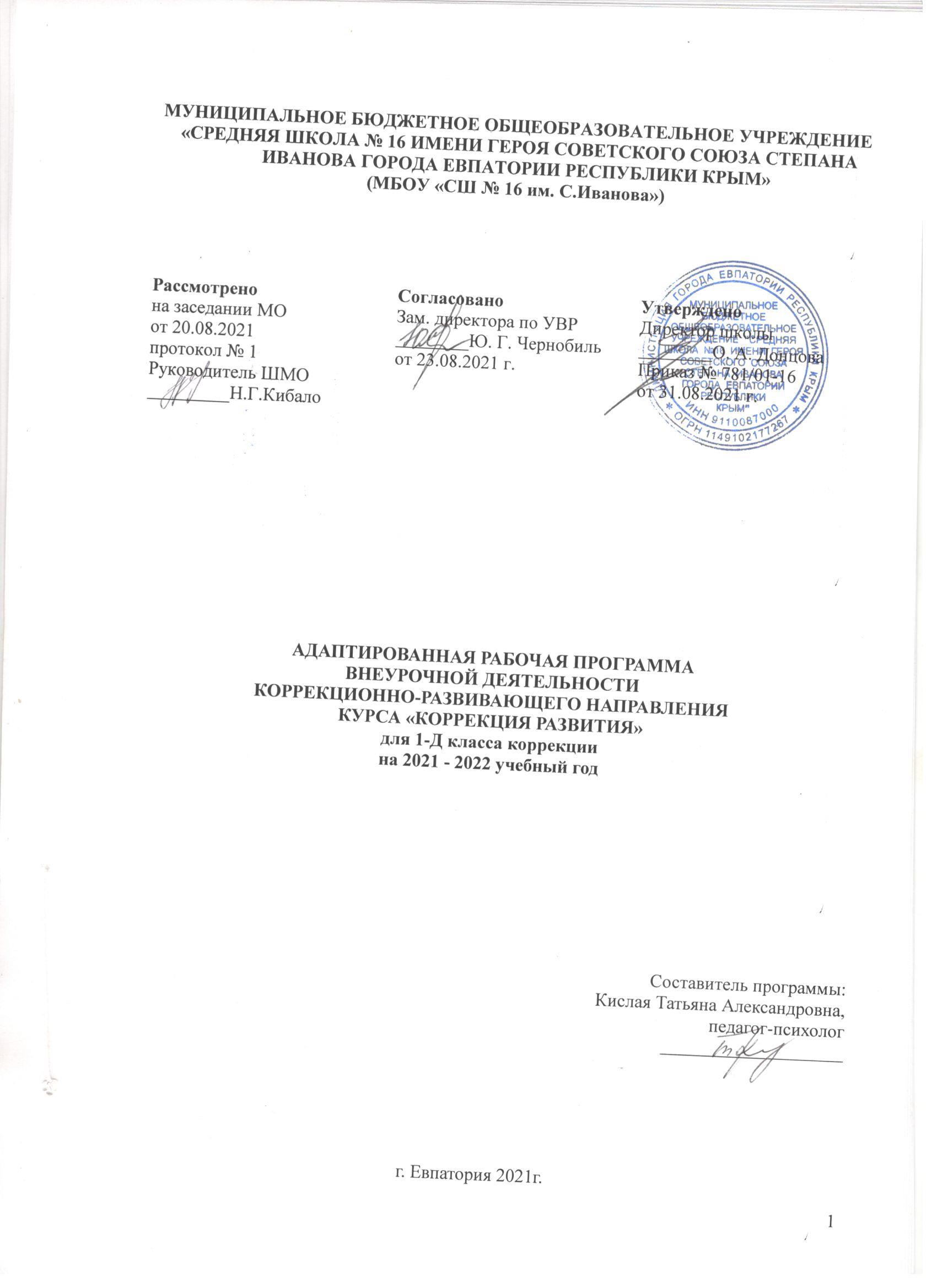            Федеральный государственный образовательный стандарт начального общего образования обучающихся с ограниченными возможностями здоровья (приказ Минобрнауки России от 19.12.2014 г. № 1598).Рабочая программа составлена на базе следующих авторских разработок: «Уроки психологического развития младших школьников» Н.П. Локаловой. //ЛокаловаН.П. «Уроки психологического развития младших школьников». - М.: Издательство «Ось-89», 2008.; программа Е.А. Екжановой и О.А. Фроликовой «Психологическая подготовка к школе: развитие познавательной и эмоционально-личностной сферы». /Под ред. Е.А. Екжановой. - М.: Крылья, 2012.-388с.;ПЛАНИРУЕМЫЕ РЕЗУЛЬТАТЫ ОСВОЕНИЯ КУРСАПрограмма обеспечивает достижение учащимися с задержкой психического развитии яопределенных личностных, метапредметных и предметных результатов.Личностные результатывключают овладение обучающимися компетенциями, необходимыми для решения практико-ориентированных задач, а также обеспечивающими становление социальных отношений обучающихся в различных средах:-	сформированность адекватной самооценки (осознание своих возможностей в учебе и другой деятельности, умении брать на себя ответственность);-	принятие и освоение социальной роли обучающегося, формирование позитивного отношения к учебной деятельности, ее социальной значимости;-	ценностно-смысловые (умение оценивать поступки в соответствии с нравственно-этическими нормами);-	формирование уважительного отношения к иному мнению;-	развитие этических чувств, доброжелательности, отзывчивости, понимание и сопереживание чувствам других людей;-	развитие мотивации к творчеству.Метапредметные результатывключают освоенные обучающимися базовые учебные действия (познавательные, регулятивные и коммуникативные), способность их использования в процессе учебной и межличностной деятельности:Познавательные.-	познавательная активность (интерес к новым знаниям);-	овладение начальными сведениями о сущности и особенностях объектов, процессов и явлений действительности (природных, социальных, культурных);-	формирование целостного, социально-ориентированного взгляда на мир.Регулятивные.-	планирование своих действий, умение их контролировать и оценивать;-	умение понимать причины успеха/неуспеха своей деятельности, способность к конструктивным действиям;-	овладение логическими действиями сравнения, анализа, синтеза, обобщения, классификации по родовидовым признакам, установление аналогий и причинно-следственных связей;-	умение рассуждать, соотносить к известным понятиям на уровне соответствующим индивидуальным возможностям;-	умение ставить цель и определять пути ее достижения;-	осуществление контроля в совместной деятельности, адекватно оценивать свое поведение и поведение окружающих;-	планировать вместе с учителем и уметь самостоятельно выполнять алгоритм учебных действий;-	осознано строить речевые высказывания, в соответствии с коммуникативными задачами.Коммуникативные.-	овладение навыками общения, умение выслушать, вести диалог, обратиться с просьбой, уважительно относиться к иному мнению;-	умение корректно выразить свои чувства: недовольство отказ, просьбу;-	готовность конструктивно разрешать конфликты, учитывать интересы других.Содержание коррекционного курсаДиагностический блок (2 ч.)Вводные занятия.Развитие восприятия, воображения10 (ч.)Закрепление сформированных понятий, характеризующих величину. Сравнение и группировка предметов по заданным параметрам величины.Совершенствование восприятия формы.Различение цветовых тонов и правильное их словесное обозначение.Классифицирование предметов по форме, цвету и размеру. Составление комбинаций из 3 цветов. Формирование произвольности зрительного восприятия. Дорисовывание  незаконченных изображений. Нахождение отличительных и общих признаков на наглядном материале. Выделение нереальных элементов «нелепых» картинок. Гимнастика для глаз.Развитие пространственно, творческого воображения. Моделирование  расположения различных объектов по отношению друг к другу в ближнем и дальнем пространстве. Самостоятельное моделирование  пространственных ситуаций, представление словесного отчета.Развитие внимания (11 ч.)Развитие саморегуляции и умения работать  в умозрительном плане. Составление детьми собственных планов к лабиринтам. Самостоятельное планирование этапов деятельности. Контроль за выполнением одновременно 2-х  и 3-х действий.Развитие памяти (9ч.)Развитие вербальной и визуальной  кратковременной и долговременной памяти. Расчленение запоминаемых объектов на части, выделение в них различных свойств. Использование для запоминания вспомогательных средств, в том числе знаков – символов.Развитие аналитико-синтетической деятельности (28 ч.)Формирование предпосылок к переходу от наглядно-образного к абстрактно-логическому мышлению. Развитие функций анализа и синтеза, сравнения и обобщения, абстрагирования. Упражнения на поиск закономерностей, на обобщение, на проведение классификации предметов, чисел, понятий по заданному основанию классификации. Упражнения на поиск недостающей фигуру с нахождением 2-3  особенностей, лежащих в основе выбора, поиск признака отличия 1 группы фигур (или понятий) от другой. Задачи аналитического типа. Построение простейших умозаключений, их проверка и уточнение.Заполнение магических квадратов с геометрическими фигурами. Выявление закономерностей и продолжение орнамента по образцу.Выявление закономерностей расположения чисел. Нахождение «лишнего» числа в ряду чисел. Словесная закономерность. Решение логических и комбинаторных задач. Решение задач  путем рассуждений с опорой на схему. Формирование пространственных представлений в играх с палочками. Построение заданного числа фигур из заданного числа палочек. Закрепление понятий «справа- слева», «вверх-вниз».Выполнение графического диктанта под диктовку учителя. Составление задания для соседа по парте.Закрепление понятий «четырех угольник», «квадрат», «прямоугольник». Формирование представлений о ромбе. Вычерчивание прямоугольников, квадратов, ромбов.Знакомство с правилом числового магического квадрата. Решение магических квадратов сложения.Знакомство с правилом магического треугольника. Решение магических треугольников. Нахождение закономерностей в магической цепи. Заполнение магических цепей по заданным закономерностям.Окружность, круг, их отличие. Логические задачи. Пропущенные цифры. Нахождение пропущенных цифр в примерах на сложение и вычитание.Развитие личностно-мотивационной сферы (4 ч.)Знакомство с понятием «успех». Составляющие успеха.Знакомство с понятием «цель». Определение предстоящей деятельности. Обучение целеполаганию и планированию. Обучение составлению планов и алгоритмов деятельности. Развитие навыков самоконтроля.Итоговый диагностический блок (2 ч.)Комплексные занятия. Проверка имеющихся знаний и умений учащихся. Проверочная работа. Диагностика уровня сформированности логического мышления.Образовательные технологии и методы достижения поставленных задач, формы организации и виды деятельности учебного процесса:Внеурочная  деятельность организуется по видам:Коррекционно-развивающаяигровая деятельностьпознавательная деятельностьпроблемно-ценностное общениесоциальное творчествопознавательная деятельностьпроблемно-ценностное общениеВнеурочная деятельность организуется в формах:конкурсы,игрыинсценировкиквестыМетоды обучения:по источнику знаний: словесные, наглядные, практические;по уровню познавательной активности: проблемный, частично-поисковый, объяснительно-иллюстративный.Технологии обучения:индивидуальная помощь,дидактические игры,работа в малых группах, работа в парах сменного состава,проблемное обучение,информационно-коммуникационные технологии.ТЕМАТИЧЕСКОЕ  ПЛАНИРОВАНИЕ(66 часов, 2 часа в неделю)КАЛЕНДАРНО-ТЕМАТИЧЕСКОЕ ПЛАНИРОВАНИЕпо коррекции развития в 1 дополнительном классе№п/пНаименование разделов и темВсего часов1Диагностический блок22Развитие восприятия, воображения103Развитие внимания114Развитие памяти95Развитие аналитико-синтетической деятельности286Развитие личностно-мотивационной сферы47Итоговое занятие2Итого за год66№пп№пп№пп№ппДатаДатаТема урока.планпланпланфактпланфактТема урока.Вводный блок – 2 часаВводный блок – 2 часаВводный блок – 2 часаВводный блок – 2 часаВводный блок – 2 часаВводный блок – 2 часаВводный блок – 2 часа1.1.1.01.09Вводное занятие 2.2.2.07.09Вводное занятие Развитие восприятия, воображения- 10 часов.Развитие восприятия, воображения- 10 часов.Развитие восприятия, воображения- 10 часов.Развитие восприятия, воображения- 10 часов.Развитие восприятия, воображения- 10 часов.Развитие восприятия, воображения- 10 часов.Развитие восприятия, воображения- 10 часов.3.3.08.09Пространственные  представления4.4.14.09Форма. Величина предмета5.5.15.09Пространственные представления6.6.21.09Пространственное воображение7.7.22.09Развитие творческого воображения8.8.28.09Нахождение недостающей фигуры9.9.29.09Пространственное воображение10.10.05.10Форма. Величина предмета11.11.06.10Развития восприятия и его особенностей12.12.12.10Развитие восприятияРазвитие внимания – 11 часов.Развитие внимания – 11 часов.Развитие внимания – 11 часов.Развитие внимания – 11 часов.Развитие внимания – 11 часов.Развитие внимания – 11 часов.Развитие внимания – 11 часов.13.13.10Развитие устойчивости внимания14.19.10Внутренний план действий15.20.10Развитие произвольности, помехоустойчивости внимания16.26.10Произвольность   движений17.27.10Развитие внимания18.09.11Развитие наблюдательности19.10.11Развитие объема внимания20.16.11Развитие устойчивости внимания21.17.11Развитие слухового внимания22.23.11Развитие помехоустойчивости внимания23.24.11Развитие распределения вниманияРазвитие памяти – 9 часов.Развитие памяти – 9 часов.Развитие памяти – 9 часов.Развитие памяти – 9 часов.Развитие памяти – 9 часов.Развитие памяти – 9 часов.24.30.11Память непосредственная25.01.12Память непосредственная26.07.12Память опосредственная27.08.12Развитие памяти28.14.12Развитие произвольной памяти29.15.12Развитие зрительной памяти30.21.12Развитие  наблюдательности, зрительной памяти31.22.12Развитие памяти32.28.12Память непосредственнаяРазвитие аналитико-синтетической деятельности – 28 часов.Развитие аналитико-синтетической деятельности – 28 часов.Развитие аналитико-синтетической деятельности – 28 часов.Развитие аналитико-синтетической деятельности – 28 часов.Развитие аналитико-синтетической деятельности – 28 часов.Развитие аналитико-синтетической деятельности – 28 часов.Развитие аналитико-синтетической деятельности – 28 часов.33.29.12Решение задач на раскрашивание34.11.01Логический ряд чисел35.12.01Нахождение закономерностей в ряду чисел36.18.01Решение нетрадиционных задач37.19.01Логические задачи38.25.01Решение задач с использованием рисунка39.26.01Игры со словами40.01.02Самостоятельная работа41.02.02Загадки палочек42.08.02Занимательный диктант43.09.02Графический диктант44.15.02Город четырехугольников45.16.02Вычерчивание четырехугольников46.01.03Магический квадрат47.02.03Решение магических квадратов48.09.03Решение магических треугольников49.15.03Магические цепочки50.16.03Решение магических цепочек51.29.03Город кругов и окружностей52.30.03Повторение пройденного53.05.04Полезные наблюдения. Игры.54.06.04Полезные наблюдения55.12.04Пропущенные цифры56.13.04Игры со словами57.19.04Использование математических знаний, умений в практике58.20.04Решение логических задач59.26.04Развитие логического мышления60.27.04Поиск закономерностейРазвитие личностно-мотивационной сферы – 4 часаРазвитие личностно-мотивационной сферы – 4 часаРазвитие личностно-мотивационной сферы – 4 часаРазвитие личностно-мотивационной сферы – 4 часаРазвитие личностно-мотивационной сферы – 4 часаРазвитие личностно-мотивационной сферы – 4 часаРазвитие личностно-мотивационной сферы – 4 часа61.04.05Знакомство с понятием «успех». Составляющие успеха62.10.05Что такое цель и зачем она нужна63.11.05Как достичь цели64.17.05Учимся планироватьИтоговый диагностический блок – 2 часа.Итоговый диагностический блок – 2 часа.Итоговый диагностический блок – 2 часа.Итоговый диагностический блок – 2 часа.Итоговый диагностический блок – 2 часа.Итоговый диагностический блок – 2 часа.Итоговый диагностический блок – 2 часа.65.18.05Комплексное занятие66.24.05Проверочная работа6725.05Итоговая диагностика